Комунальний заклад «Харківська обласна станція юних туристів»Харківської обласної радиХарківський національний  університет імені В.Н.КаразінаМузей природи ХНУ імені В. Н. КаразінаХарківський НДІ природних газівХLVІІІ обласна олімпіада юних геологів ХарківщиниУмови олімпіади(проходить у два тури)Юні геологи, географи, краєзнавці, дослідники   природи рідного краю!Усіх, хто цікавиться наукою про Землю, кого захоплює романтика геологічнихдосліджень, хто прагне пізнати закони природи запрошуємо взяти участь в олімпіаді!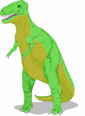 І тур – заочнийМолодша група (5-8 кл.)Увага! Умови олімпіади змінено! Учасники реєструються та  обирають одне питання із запропонованого списку, відповідь завантажують у вигляді презентації в гугл форму за посиланням:https://forms.gle/6oBwacLMGnQTf5Mz6Розкажіть про динозаврів – самих великих наземних тварин минулого. Коли вони жили і чому вимерли?Розкажіть про мінерали групи гранатів. Як вони використовуються людиною?Опишіть геологічну роботу поверхневого стоку і тимчасових водних потоків.Які ви знаєте гіпотези походження Землі?Розкажіть про видатного українського геолога Гурова Олександра Васильовича. Які його роботи присвячені Україні та Харківщині?Розкажіть про геологічну пам’ятку природи Харківщини - гору Кременець.Що ви знаєте про метеорити? Опишіть їх характерні ознаки, фізичну структуру, хімічний склад. Наведіть приклади.Оберіть будь яке інше питання з геологічних наук, яке вас цікавить найбільше, сформулюйте його та опишіть.Рекомендації щодо презентацій:Містить 16-20 слайдів.На першому слайді вказати назву роботи, ПІБ виконавця,   ПІБ керівника, заклад освіти. На другому слайді – план розповіді.Наступні слайди – основні положення згідно плану, доповнені ілюстраціями (фото, картосхеми), які допомагають розкрити тему. Наприкінці зробити висновки та вказати використані джерела.Старша група (9-11 кл.)Учасники старшої групи виконують творче завдання та відповідають на тести. Творче завдання: учасникам старшої групи пропонується обрати питання №8 з молодшої групи та створити презентацію.Тестові завдання виконуються безпосередньо у гугл формі.Зареєструватися, завантажити презентацію, виконати тестові завдання можна за посиланням: https://forms.gle/3BVa4k6DaijE3dHB6І тур – заочнийРоботи у вигляді презентацій та тестові завдання приймаються до 01  березня 2023  року.Реєстрація проходить у гугл формах.Зверніть увагу! Гугл форми для молодшої та старшої груп відрізняються.Уважно заповнюйте та реєструйтеся на гугл формі, яка відповідає саме вашій віковій групі. Презентації виконуйте відповідно до рекомендацій.ІІ тур – очнийПереможців І туру оргкомітет запросить  на співбесіду, проведення якої заплановано в режимі он-лайн на  квітень 2023 року  по групах: 5-8 і 9-11 класи.Абсолютні переможці, а також школи і колективи за активну участь в олімпіаді будуть нагороджені грамотами Комунального закладу «Харківська обласна станція юних туристів» Харківської обласної ради.Чекаємо   ваших   повідомлень !